VÝZVA K PODÁNÍ NABÍDEK A ZADÁVACÍ DOKUMENTACEk veřejné zakázce malého rozsahu s názvem„Dodávka a montáž dráhy pro šikmou schodišťovou sedačku“zadávaná mimo režim zákona č. 134/2016 Sb., o zadávání veřejných zakázek, v platném znění (dále jen „zákon“)Zakázka je zveřejněna v certifikovaném elektronickém nástroji E-ZAK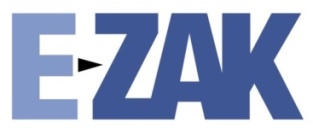 Zadavatel:Domov Kladno-Švermov, poskytovatel sociálních služebse sídlem Vojtěcha Dundra 1032, 273 09 Kladno-ŠvermovIČ 71234462OBECNÉ INFORMACE O VEŘEJNÉ ZAKÁZCEInformace o zadavateliZadavatelZákladní informace o veřejné zakázcePoptávkové řízeníVeřejná zakázka s názvem „Dodávka a montáž dráhy pro šikmou schodišťovou sedačku“je veřejnou zakázkou malého rozsahu na dodávku (dále jen „Veřejná zakázka“).Veřejná zakázka je v souladu s § 31 zákona zadávána mimo režim zákona. Obsahuje-li tato zadávací dokumentace odkaz na zákon, použije se příslušné ustanovení zákona analogicky. To však neznamená, že Zadavatel zadává Veřejnou zakázku v režimu zákona.Účel Veřejné zakázkyÚčelem Veřejné zakázky je uzavření smlouvy na plnění Veřejné zakázky s jedním vybraným dodavatelem, na jejímž základě bude pro Zadavatele poskytnuta dodávka.Předmět plnění Veřejné zakázkyPředmětem plnění výše uvedené veřejné zakázky je dodávka a montáž dráhy pro šikmou schodišťovou sedačku na budovu č.p. 1052 v Domově Kladno – Švermov.V případě, že popis předmětu plnění obsahuje požadavky nebo odkazy na určité dodavatele, nebo na patenty na vynálezy, užitné vzory, průmyslové vzory, ochranné známky nebo označení původu, umožňuje Zadavatel použití i jiných, kvalitativně a technicky rovnocenných řešení, které naplní Zadavatelem požadovanou funkcionalitu.Klasifikace předmětu Veřejné zakázkyPředpokládaná hodnota Veřejné zakázkyPředpokládaná hodnota Veřejné zakázky byla stanovena na základě § 16 a násl. zákona činí153 800,00 Kč bez DPH  a 175 950,00 Kč s DPH.	 Doba plněníSmlouva na plnění Veřejné zakázky bude uzavřena bezodkladně po výběru nejvhodnější nabídky, předpokládaný termín plnění od podpisu smlouvy do 4 týdnů od podpisu smlouvy.Místo plněníMístem plnění Veřejné zakázky je objekt domova pro seniory v areálu příspěvkové organizace Domov Kladno-Švermov, poskytovatel sociálních služeb, Vojtěcha Dundra 1032, 273 09 Kladno-Švermov.Závaznost požadavků zadavateleInformace a údaje uvedené v jednotlivých částech této zadávací dokumentace a v jejích přílohách vymezují závazné požadavky Zadavatele na plnění této Veřejné zakázky, není-li uvedeno jinak. Tyto požadavky jsou účastníci povinni plně a bezvýhradně dodržet při zpracování své nabídky. Nedodržení závazných požadavků Zadavatele bude považováno za nesplnění zadávacích podmínek, jehož následkem může být vyloučení účastníka z poptávkového řízení.1.2.10 Odpovědné zadáváníV souladu s ustanovení § 6 zákona 134/2016 zadavatel před vyhlášením veřejné zakázky zvážil možné dopady do sociální a enviromentální oblasti: 1.	Zadavatel v nastavení požadavků na kvalifikaci, bod 2.4, umožňuje účast i malých a středních podniků. V souladu s ustanovení § 6 zákona 134/2016 zadavatel před vyhlášením veřejné zakázky zvážil možné dopady do sociální a ekologické oblasti a v souladu s tím nastavil následující požadavky:Zadavatel má zájem zadat veřejnou zakázku v souladu se zásadami sociálně odpovědného zadávání veřejných zakázek. Sociálně odpovědné zadávání kromě důrazu na čistě ekonomické parametry zohledňuje také související dopady zejména v oblasti zaměstnanosti, sociálních a pracovních práv a životního prostředí. Zadavatel od dodavatele vyžaduje při plnění předmětu veřejné zakázky zajistit legální zaměstnávání, férové pracovní podmínky a odpovídající úroveň bezpečnosti práce pro všechny osoby, které se na plnění veřejné zakázky podílejí. Dodavatel je povinen zajistit tento požadavek zadavatele i u svých poddodavatelů.KVALIFIKACE ÚČASTNÍKŮObecná ustanovení o prokazování kvalifikaceZadavatel stanovil požadavky na kvalifikaci analogicky k požadavkům uvedeným v § 73 zákona.Kvalifikovaným pro splnění Veřejné zakázky je účastník, který: splní základní způsobilosti ve smyslu § 74 a násl. zákona, v rozsahu dle odst. 2.2 této zadávací dokumentace;splní profesní způsobilost ve smyslu § 77 zákona, v rozsahu dle odst. 2.3 této zadávací dokumentace;Základní způsobilostÚčastník je povinen prokázat základní způsobilost v rozsahu dle písm. a) až e) ustanovení § 74 odst. 1 zákona. Ustanovení § 74 odst. 2 a 3 zákona se aplikují obdobně.Účastník prokáže základní způsobilost následujícími způsoby:splnění základní způsobilosti podle § 74 odst. 1 písm. a) zákona předložením výpisu z evidence Rejstříků trestů,splnění základní způsobilosti podle § 74 odst. 1 písm. b) zákona předložením potvrzení příslušného finančního úřadu,splnění základní způsobilosti ve vztahu ke spotřební dani podle § 74 odst. 1 písm. b) předložením písemného čestného prohlášení,splnění základní způsobilosti podle § 74 odst. 1 písm. c) předložením čestného prohlášení,splnění základní způsobilosti podle § 74 odst. 1 písm. d) předložením potvrzení příslušné okresní správy sociálního zabezpečení,splnění základní způsobilosti podle § 74 odst. 1 písm. e) předložením výpisu z obchodního rejstříku, nebo předložením písemného čestného prohlášení v případě, že není v obchodním rejstříku zapsánnebo předložením písemného čestného prohlášení. Za tímto účelem lze využít vzoru uvedeného v příloze č. 2 této zadávací dokumentace.Profesní způsobilostÚčastník je povinen prokázat profesní způsobilost předložením:výpisu z obchodního rejstříku, pokud je v něm účastník zapsán, či výpisu z jiné obdobné evidence, pokud jiný právní předpis zápis do takové evidence vyžaduje;dokladu o oprávnění k podnikání v rozsahu odpovídajícímu předmětu Veřejné zakázky, zejména doklad prokazujícího příslušné živnostenské oprávnění či licenci.K prokázání profesní způsobilosti lze využít čestného prohlášení dle vzoru uvedeného v příloze č. 2 této zadávací dokumentace.Technická kvalifikaceTechnická kvalifikace se nevyžaduje.Společná ustanovení o prokazování kvalifikacePravost a stáří dokladůÚčastník je oprávněn předložit kopie dokladů prokazujících splnění kvalifikace. Analogicky k § 86 odst. 3 zákona je účastník, se kterým má být uzavřena Smlouva, povinen předložit originály nebo ověřené kopie dokladů prokazujících splnění kvalifikace, pokud již nebyly v poptávkovém řízení předloženy a pokud si je zadavatel vyžádá.Doklady prokazující základní způsobilosti podle odst. 2.2 této zadávací dokumentace a profesní způsobilost podle odst. 2.3 této zadávací dokumentace musí prokazovat splnění požadovaného kritéria způsobilosti nejpozději v době 3 měsíců přede dnem zahájení poptávkového řízení (tj. před uveřejněním výzvy k podání nabídky nebo jejím doručením účastníkovi, nebyla-li uveřejněna). Je-li zadavatelem vyžadováno čestné prohlášení, musí být ze strany účastníka podepsáno statutárním orgánem nebo jinou osobou prokazatelně oprávněnou jednat za účastníka; v takovém případě doloží účastník toto oprávnění v originálu či v kopii v nabídce.ZPŮSOB ZPRACOVÁNÍ NABÍDKOVÉ CENYZákladní požadavky zadavateleÚčastník stanoví nabídkovou cenu za řádné a včasné splnění předmětu Veřejné zakázky, na jejíž plnění podává nabídku.Nabídková cena bude uvedena v závazném návrhu smlouvy v následujícím členění:Cena v Kč bez DPHSazba DPH  15 %Cena v Kč včetně DPHMaximální výše nabídkové cenyMaximální výše nabídkové ceny, kterou jsou účastníci oprávněni v nabídce uvést, odpovídá výši předpokládané hodnoty Veřejné zakázky.Účastník, který podá nabídku obsahující vyšší nabídkovou cenu, bude za zadávacího řízení vyloučen.Podmínky překročení nabídkové cenyNabídková cena a veškeré její položky musí být stanoveny jako nejvýše přípustné a neměnné.Nabídková cena bude stanovena jako cena konečná, tj. zahrnující jakékoliv případné dodatečné náklady účastníka, nepřekročitelná a ve smlouvě jako cena smluvní. Překročení nabídkové ceny je možné pouze v případě, že po podání nabídky na Veřejnou zakázku a před termínem jejího plnění dojde ke změně relevantních sazeb DPH, a to pouze o hodnotu odpovídající této změně.ZPŮSOB HODNOCENÍ NABÍDEKZákladní kritérium pro hodnocení nabídek je ekonomická výhodnost nabídky ve smyslu § 114 odst. 1 zákona. Hodnocení ekonomické výhodnosti nabídek bude provedeno podle jediného kritéria hodnocení – nejnižší nabídkové ceny. Jako ekonomicky nejvýhodnější bude vyhodnocena taková nabídková cena, která bude nižší oproti nabídkovým cenám ostatních účastníků.Hodnocena bude celková výše nabídkové ceny v Kč včetně DPH.OBCHODNÍ PODMÍNKY A PLATEBNÍ PODMÍNKYObchodní podmínkyObchodní podmínky obsahuje závazný návrh smlouvy na plnění Veřejné zakázky, který bude předložen účastníkem jako součást nabídky.Návrh smlouvy musí být ze strany účastníka podepsán statutárním orgánem nebo jinou osobou prokazatelně oprávněnou jednat za účastníka; v takovém případě doloží účastník toto oprávnění v originálu či v úředně ověřené kopii v nabídce. Předložení nepodepsaného návrhu smlouvy není předložením řádného návrhu požadované smlouvy. Podává-li nabídku více účastníků společně (jako konsorcium dodavatelů), návrh smlouvy musí být podepsán statutárními orgány nebo jinými osobami prokazatelně oprávněnými jednat za všechny účastníky podávající nabídku, nebo účastníkem, který byl ostatními účastníky k tomuto úkonu výslovně zmocněn. Vybraný účastník bude uskutečňovat svou součinnost po podpisu smlouvy podle pokynů zadavatele a v souladu s jeho zájmy, pokud tyto nebudou v rozporu s obecně platnými právními předpisy.Platební podmínkyPlatební podmínky obsahuje závazný návrh smlouvy na plnění Veřejné zakázky, který bude předložen účastníkem jako součást nabídky.DALŠÍ POŽADAVKY ZADAVATELEPoddodavateléÚčastník předloží seznam poddodavatelů, kteří se budou podílet na plnění předmětu Veřejné zakázky, spolu s identifikací části předmětu Veřejné zakázky, která má být příslušným poddodavatelem plněna. V opačném případě účastník doloží čestné prohlášení o provedení prací vlastními kapacitami (viz. příloha č.4 Čestné prohlášení o poddodavatelích).  Obchodní tajemstvíZadavatel požaduje, aby účastník, v případě, že považuje část své nabídky za své obchodní tajemství, pro které má zákonné důvody pro to, aby nebylo uveřejněno v souvislosti s povinností Zadavatele uveřejňovat uzavřené smlouvy na předmět plnění Veřejných zakázek včetně jejich příloh a dodatků, takové informace v nabídce označil a řádně odůvodnil požadavek na jejich neuveřejnění.VYSVĚTLENÍ A ZMĚNY ZADÁVACÍ DOKUMENTACEVysvětlení zadávací dokumentaceÚčastníci jsou oprávněni po zadavateli písemně požadovat vysvětlení zadávací dokumentace. Písemná žádost musí být doručena kontaktní osobě zadavatele uvedenou emailovou adresu nejpozději 3 pracovních dnů před uplynutím lhůty pro podání nabídek. Na později doručené žádosti není Zadavatel povinen reagovat.Zadavatel je povinen odeslat dodatečné informace k zadávacím podmínkám, případně související dokumenty, včetně přesného znění požadavku dodavatele, nejpozději do 2 pracovních dnů po doručení písemné žádosti o vysvětlení ú dodatečné informace. Vysvětlení zadávací dokumentace Zadavatel poskytne všem dodavatelům, a to stejným způsobem jako výzvu k podání nabídky. Zadavatel může poskytnout účastníkům vysvětlení zadávací dokumentace i bez předchozí žádosti. Změny a doplnění zadávací dokumentaceKdykoli v průběhu lhůty pro podání nabídek může Zadavatel přistoupit ke změně nebo doplnění zadávací dokumentace.POŽADAVKY NA ZPRACOVÁNÍ NABÍDEKPodání nabídkyNabídky na Veřejnou zakázku se podávají písemně v listinné formě v uzavřené obálce opatřené na uzavřeních razítkem či podpisem osoby oprávněné jednat za účastníka a označené „Dodávka a montáž dráhy pro šikmou schodišťovou sedačku“– Neotevírat“, na které musí být uvedena adresa, na niž je možné vyrozumět účastníka o tom, že jeho nabídka byla podána po uplynutí lhůty pro podání nabídek. V nabídce musejí být uvedeny identifikační údaje účastníka v rozsahu dle § 28 odst. 1 písm. g) zákona.Účastník může v poptávkovém řízení podat pouze jedinou nabídku, a pokud podá nabídku, nesmí být současně osobou, jejímž prostřednictvím jiný účastník v tomtéž poptávkovém řízení prokazuje kvalifikaci.Požadavky na obsah nabídkyÚčastník předloží nabídku na Veřejnou zakázku v listinné formě v jednom výtisku. Všechny listy nabídky budou navzájem pevně spojeny či sešity tak, aby byly dostatečně zabezpečeny před jejich vyjmutím z nabídky. Všechny výtisky budou řádně čitelné, bez škrtů a přepisů. Všechny stránky nabídky, resp. jednotlivých výtisků, budou očíslovány vzestupnou kontinuální řadou; není třeba číslovat originály či úředně ověřené kopie požadovaných dokumentů.Nabídka na Veřejnou zakázku bude předložena v následující struktuře:Krycí list nabídky (příloha č. 1 této zadávací dokumentace)Obsah nabídkyDoklady prokazující splnění kvalifikačních předpokladůČestné prohlášení k prokázání základní a profesní způsobilosti (příloha č. 2 této zadávací dokumentace)Čestné prohlášení o neexistenci střetu zájmů (příloha č. 3 této zadávací dokumentace)Čestné prohlášení k bodu „Požadavek na uvedení poddodavatelů“ (příloha č. 4 této zadávací             Dokumentace)Souhlas s uveřejněním smlouvy na Profilu zadavatele a v Registru smluv (příloha č. 5 této zadávací dokumentace)Závazný návrh smlouvy o dílo (příloha č. 6 této zadávací dokumentace)Další dokumenty požadované zadávací dokumentací anebo dle uvážení účastníkaJazyk nabídkyNabídka musí být zpracována ve všech svých částech v českém jazyce (výjimku tvoří odborné údaje a názvy).LHŮTA PRO PODÁNÍ NABÍDEK A OTEVÍRÁNÍ NABÍDEKLhůta a místo pro podání nabídekNabídky na Veřejnou zakázku se podávají v listinné podobě osobně nebo poštou na adresu sídla Zadavatele dle odst. 1.1.1 této zadávací dokumentace ve lhůtě pro podání nabídek.Lhůta pro podání nabídek končí dne 8. 4. 2021 do 8 hod.Otevírání nabídekOtevírání nabídek je neveřejné. PRÁVA A VÝHRADY ZADAVATELENa vyloučení účastníka z poptávkového řízení se přiměřeně aplikuje ustanovení § 48 zákona, s výjimkou § 48 odst. 7, 9 a 10 zákona. Okamžikem doručení rozhodnutí o vyloučení zaniká účastníkovi účast v poptávkovém řízení.Zadavatel nepřipouští varianty nabídek ani dodatečné plnění nabídnuté nad rámec požadavků stanovených v této zadávací dokumentaci. Zadavatel nehradí náklady spojené se zpracováním nabídek účastníků a s účastí v poptávkovém řízení. Zadavatel si vyhrazuje právo ověřit informace obsažené v nabídce účastníka u třetích osob a účastník je povinen mu v tomto ohledu poskytnout veškerou potřebnou součinnost.Zadavatel si vyhrazuje právo toto poptávkové řízení kdykoli až do uzavření smlouvy zrušit, popřípadě odmítnout všechny předložené nabídky, a to i bez udání důvodu.SEZNAM PŘÍLOH ZADÁVACÍ DOKUMENTACENedílnou součástí této zadávací dokumentace jsou následující přílohy:Přílohy: 1. Krycí list nabídky             2. Čestné prohlášení k prokázání základní a profesní způsobilosti             3. Čestné prohlášení o neexistenci střetu zájmů             4. Čestné prohlášení k bodu „Požadavek na uvedení poddodavatelů“             5. Souhlas s uveřejněním smlouvy na Profilu zadavatele a v Registru smluv             6. Závazný návrh smlouvy o dílo                7. Technická specifikace a výkaz výměrV Kladně dne 9. 4. 2021                                                   ___________________________                                                                                Bc. Tomáš Abrham                                                                                 ředitel Domova Kladno-ŠvermovNázev:Domov Kladno-Švermov, poskytovatel sociálních služebSídlo:Vojtěcha Dundra 1032, 273 09 Kladno-ŠvermovIČO:71234462DIČ:CZ71234462Osoba oprávněná jednat za zadavatele:Profil zadavatele:                               Bc. Tomáš Abrham, ředitel https://zakazky.kr-stredocesky.cz/profile_display_3.h(dále jen „Zadavatel“)(dále jen „Zadavatel“)Kód CPVPopis CPV51000000-9                                   Instalace a montážní služby 